ALLEGATO Dda inserire nella “Documentazione Amministrativa”ATTESTAZIONE DI AVVENUTO SOPRALLUOGOIl/La  sottoscritto/a    _______________________    nato/a _______________________  a il _________________ Cod. Fiscale _________________________________, residente  a _____________________Via    __________________________, nella sua qualità di ___________________________________________________(specificare se titolare/legale rappresentante/direttore tecnico/ecc.) dell’impresa: _________________________________________________ ai fini dell’ammissibilità alla Gara di cui in oggetto;ATTESTAdi aver effettuato in data: _____________________personalmentea mezzo persona delegata: sig/sig.ra ____________________________________il sopralluogo presso i luoghi oggetto del servizio di appalto e precisamente, di aver preso visione delle caratteristiche degli stessi e di tutte le circostanze generali e particolari che possono influire sullo svolgimento del servizio e sulla determinazione del prezzo e di aver preso altresì conoscenza, di tutti gli elementi necessari per la predisposizione dell’offerta e di tutte le circostanze generali e particolari che possono influire sulla determinazione dell’offerta stessa.Data __________					FIRMA                                                            Si attesta che il Sig. _________________________________________________ incaricato da ______________________________________ ha effettuato il sopralluogo in loco (come da dichiarazione sopra espressa), ha ricevuto tutte le illustrazioni e chiarimenti di dettaglio che riteneva necessari, nonché copia della presente dichiarazione.lì_____________			COMUNE DI ITRI (LT) N.B. La carenza del presente documento produce l'esclusione dalla gara.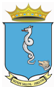 COMUNE DI ITRIProvincia di LatinaSERVIZIO Lavori Pubblici-Area TecnicaPiazza Umberto l, n° 1 – CAP – Tel. 0771-7321​http://www.comune.itri.lt.it e-mail: llpp@comune.itri.lt.it​P.E.C.: utc.itri@pec.it https://app.albofornitori.it/alboeproc/albo_comuneitriProcedura aperta ai sensi dell’articolo 60 del D.Lgs. n.50/2016 ss.mm.ii. con aggiudicazione secondo il criterio del miglior rapporto qualità/prezzo per l’Amministrazione Comunale, ai sensi dell’art.95, comma 3 lettera a), del D.Lgs. n.50/2016 ss.mm.ii. aggiornato al Decreto-legge 16/07/2020, n.76 (c.d. “Decreto Semplificazioni”), convertito in Legge 11/09/2020, n. 120 - convertito in Legge 11/09/2020, n. 120, ed in ultimo modificato all'art. 51 del decreto-legge n. 77 del 2021 convertito con l’art. 51 della legge 108/2021 del 29 luglio 2021SERVIZIO DI RACCOLTA, TRASPORTO E CONFERIMENTO DEI RIFIUTI URBANI E ASSIMILATI DIFFERENZIATA “PORTA A PORTA”, SERVIZIO DI SPAZZAMENTO STRADALE E SERVIZI ACCESSORI NEL COMUNE DI ITRI CIG: 8924267A18.